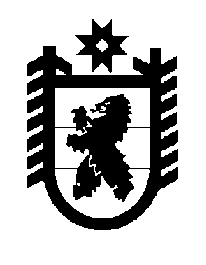 Российская Федерация Республика Карелия    ПРАВИТЕЛЬСТВО РЕСПУБЛИКИ КАРЕЛИЯРАСПОРЯЖЕНИЕот  21 января 2015 года № 35р-Пг. Петрозаводск 1. Внести в приложение № 1 к распоряжению Правительства Республики Карелия от 25 сентября 2010 года № 417р-П следующие изменения:1) в пункте 1 цифры «114» заменить цифрами «111»;2) в пункте 10  слова «101 единица» заменить словами  
«100 единиц»;3) последний  абзац  изложить в следующей редакции:«Всего: 1440 единиц, в том числе за счет федерального бюджета 179 единиц.».2.  Внести в структуру Администрации Главы Республики Карелия, утвержденную распоряжением Правительства Республики Карелия 
от 1 октября 2012 года № 590р-П, следующие изменения:1) слова «Отдел по обеспечению деятельности Уполномоченного по правам человека в Республике Карелия» исключить;2) последний абзац изложить в следующей редакции:«Всего численность – 111 единиц.».3. Внести в структуру Министерства экономического развития  Республики Карелия, утвержденную  распоряжением  Правительства Республики Карелия от 26 октября  2011 года № 610р-П,  изменение, заменив слова «101 единица» словами «100 единиц».           ГлаваРеспублики  Карелия                                                             А.П. Худилайнен